Curriculum Vitae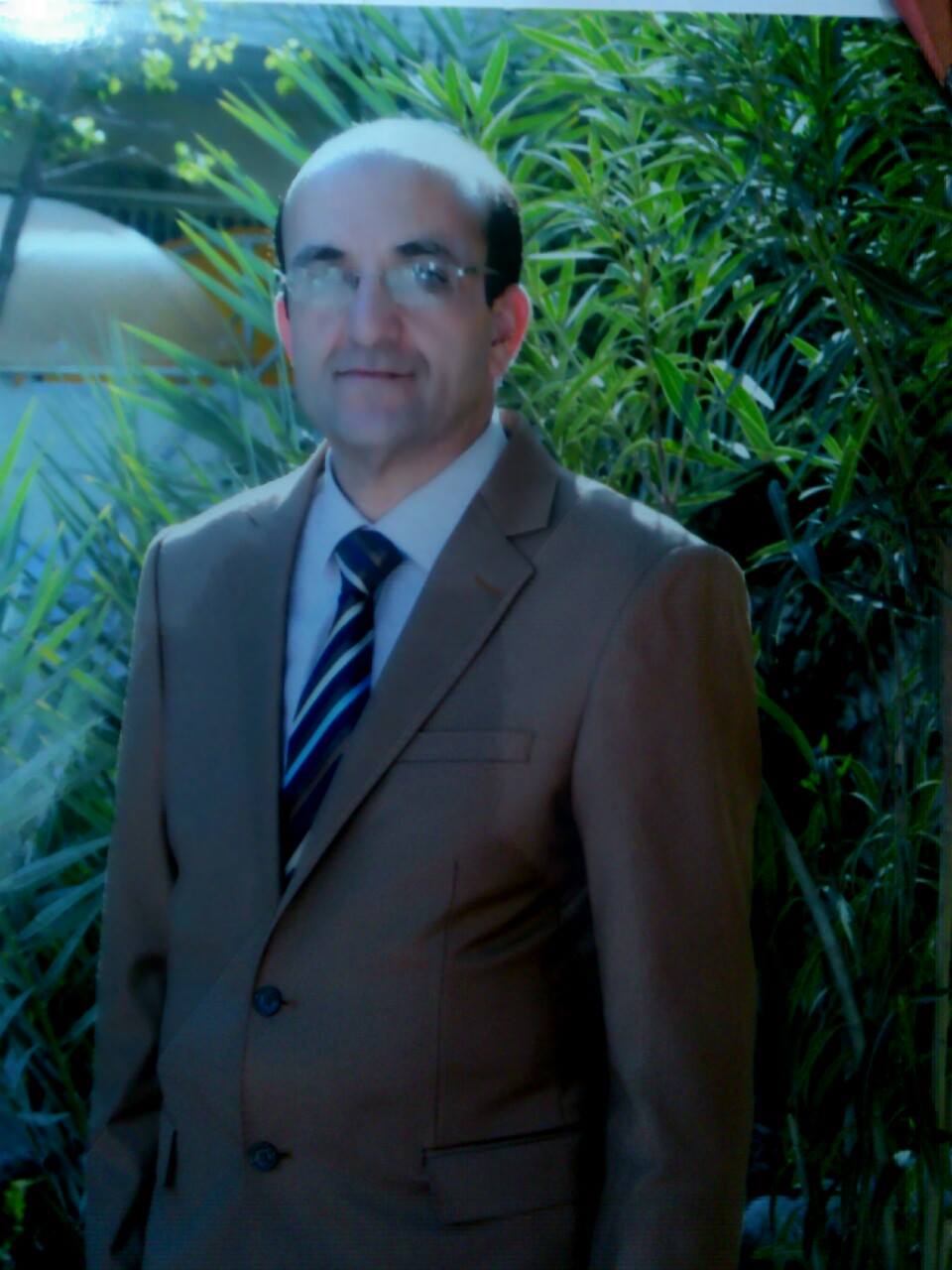 Name: Alaa Daham HamadDate of birth: 31/10/1967	Marital status: MarriedNumber of children: threeReligion: MuslimSpecialization: Business AdministrationOccupation: University ProfessorDegree: Assistant ProfessorJob Title: University of Baghdad College of Management and EconomicsWork Phone   :Mobile: 07902586142/07727323419E-mail: alaadhaam.67@gmail.comFirst: QualificationsSecond: Graduation.Third: University teaching.Fourth: The courses I taught.Fifth: Conferences and scientific seminars in which he participated.Sixth: Other scientific activities Seventh: Research projects in the field of specialization to serve the environment and society or the development of educationEighth: Thank you books, prizes and certificates of appreciation.Ninth: Languages.Arabic languageEnglishSupervisionImpact of human resources management strategies in the management of local crisis .. Case study in the Ministry of Maysan province 2018 Diploma of local administrationInfluence of leadership patterns in achieving the objectives of local administration Case study in Diwaniyah Governorate 2018 Diploma of local administrationYearCollegeUniversityDegree1989-1990 Management and Economics BaghdadBA2007 Management and EconomicsKufaMastersPeriod from - toOrganizationOccupation2000University of Baghdad _ Faculty of Management and EconomicsEmployee12007-NowUniversity of Baghdad _ Faculty of Management and EconomicsTeaching2Period from - toالجامعةEntity (Institute / College)From 2007 to nowBaghdadFaculty of Administration and Economics1From 2013 to 2015Al - Mamoun University CollegeFaculty of Administration and Economics2the yearArticleSection2017Research MethodologyDepartment of Public Administration / Graduate Studies12007Principles of administrationDepartment of Public Administration / Economics22007Islamic ManagementDepartment of Public Administration32008Public relationsDepartment of Public Administration42009Public relationsDepartment of Public Administration52010Islamic ManagementDepartment of Public Administration62011 marketingDepartment of Public Administration72012Research / marketing methodsDepartment of Public Administration82013marketingDepartment of Public Administration92014Marketing / Strategy ManagementDepartment of Public Administration10Type of participationWhere they are heldYear
TitleResearcherUniversity of Karbala2013Distance of the leading trend1ResearcherUniversity of Karbala2016The reflection of organizational innovation on high performance excellence2ResearcherUniversity of Annia / Papier2018Functional alienation and its impact on human capital3ResearcherFaculty of Mustafa University and KCL2019Knowledge economies in achieving sustainable development through integration4ResearcherCollege of Eagles The University and College of theIntegration and partnership between the public and private sectors5ResearcherUniversity of Sulaymaniyah and Ada Society2019The role of moral dimensions to work in the management of organizational crises6ResearcherUniversity of Jordan2019Administrative requirements for the successful implementation of electronic administration7Out of collegeWithin the collegeMember of the Educational Guidance CommitteeMember of the final exams committee of the General Administration DepartmenLecturer at the Continuing Education WorkshopMember of the Seminar CommitteMember of several Master and Higher Diploma CommitteesSupervised many graduate studentsthe yearPlace of publicationSearch Name2014University of KarbalaDistance of the leading trend12014Faculty of Economic SciencesSocial Responsibility Dimensions ISO22014Journal of DanairImpact of Transformational Leadership in Talent Management32010Faculty of Economic SciencesThe dimensions of local governance in Iraq42010Journal of Economic Sciences / University of BaghdadThe Effect of Organizational Learning on Administrative Empowerment52008Journal of Economic Sciences / University of BaghdadThe effect of intelligence in organizational intelligence62018Journal of Iraqi Administrative SciencesThe impact of human resources management strategies in local crisis management72018Journal of Iraqi Administrative SciencesInfluence of leadership patterns in achieving the objectives of local administration82018Reese MagazineFunctional alienation and its effect on human capital92019Faculty of Al-Mustafa University, Al-Nisour College and Al-Kut CollegeKnowledge economies in achieving sustainable development through integration and partnership between the public and private sectors102019University of Sulaymaniyah and the Association of Business AdministrationThe role of moral dimensions to work in the management of organizational crises11the yearDonorThank you letter, award or appreciation certificate2015-2018Mr. President of the University of Baghdad5Books Acknowledgments12015-2018Mr. Dean20Book of thanks and appreciation2